COURSE D’ORIENTATION – CALENDRIER DEPARTEMENTAL 2020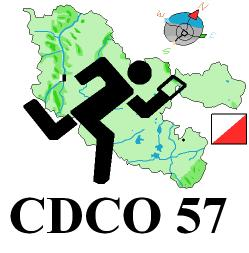 * les lieux sont indiqués sous réserve d'obtention des autorisations. Consultez nos sites pour plus d'infos :Tout Azimut Fameck :                                                                                                                                                                      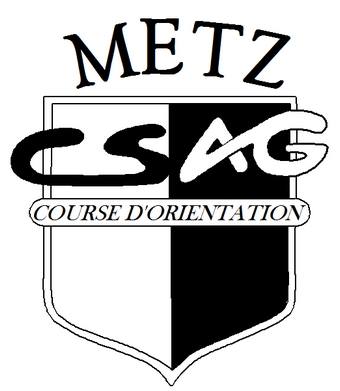  http://fameck-orientation.fr/  https://www.facebook.com/ToutAzimutFameck/ CSAG Metz : https://www.facebook.com/groups/384389001613214/ CDCO57 : 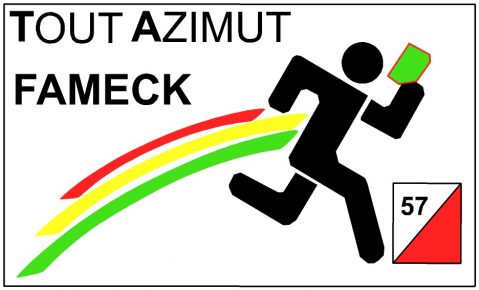 https://www.facebook.com/moselle.cdco.5 Ligue Grand Est : http://www.grand-est.ffcorientation.fr/courses/agenda/ DATESCOURSESLIEUX*ORGANISATEURS16-fev (dimanche)Course départementaleBois St HubertTAF03-mai (dimanche)Championnat de Moselle de sprintCourcelles-sur-NiedTAF17-mai (dimanche)Course départementaleMont St QuentinCSAG31-mai (dimanche)Course départementalePlappevilleCSAG14-juin (dimanche)Course départementaleCourcelles-Chaussy CSAG20-sept (dimanche)Course départementaleAncy-sur-MoselleTAF18-oct (dimanche)Course départementaleHémillyCSAG29-nov (dimanche)Championnat de MoselleMaizières-lès-Metz, Guénange ou AmnévilleTAF12-déc (samedi)Championnat de Moselle de course de nuitPokeyland - FeyTAF